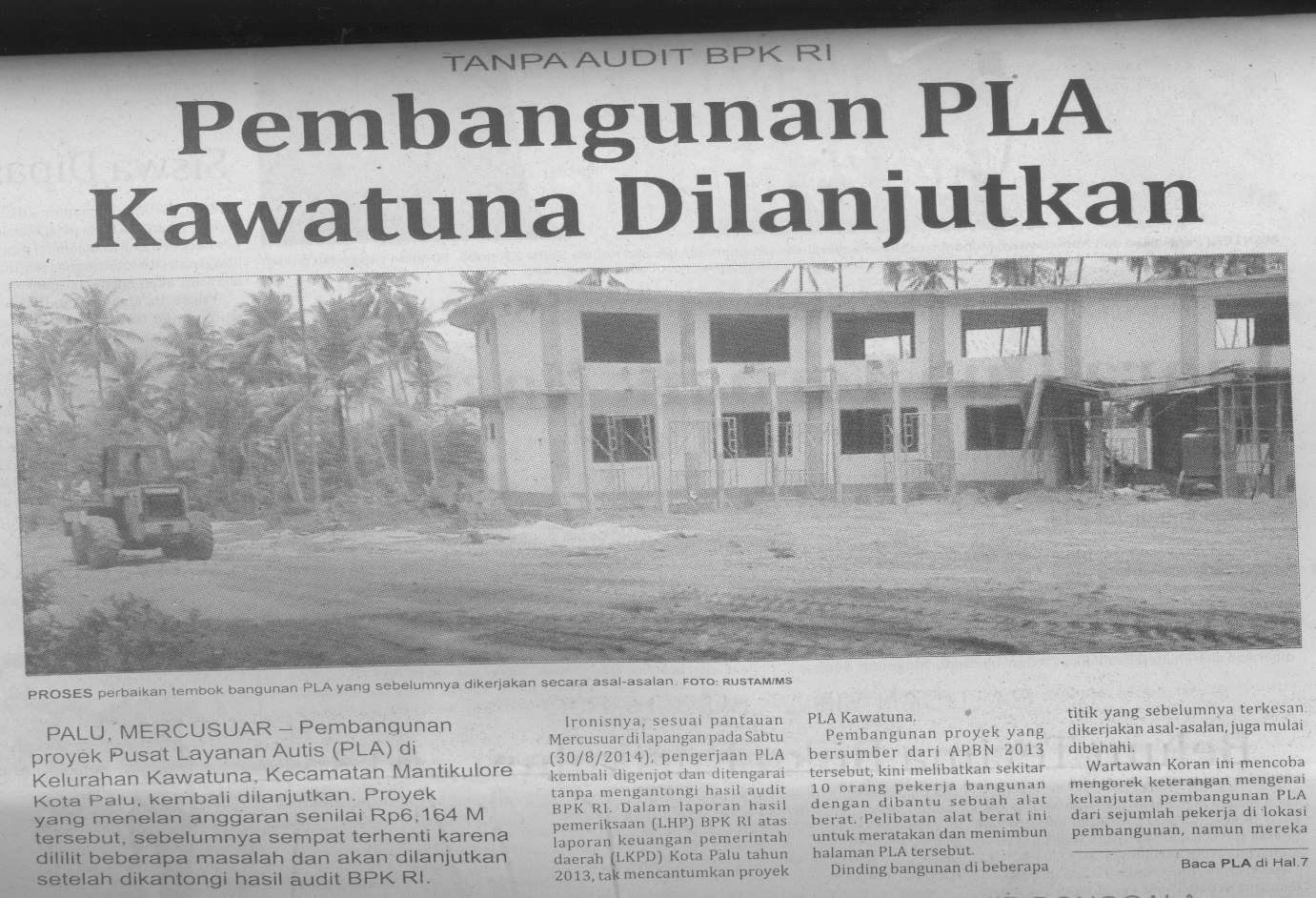 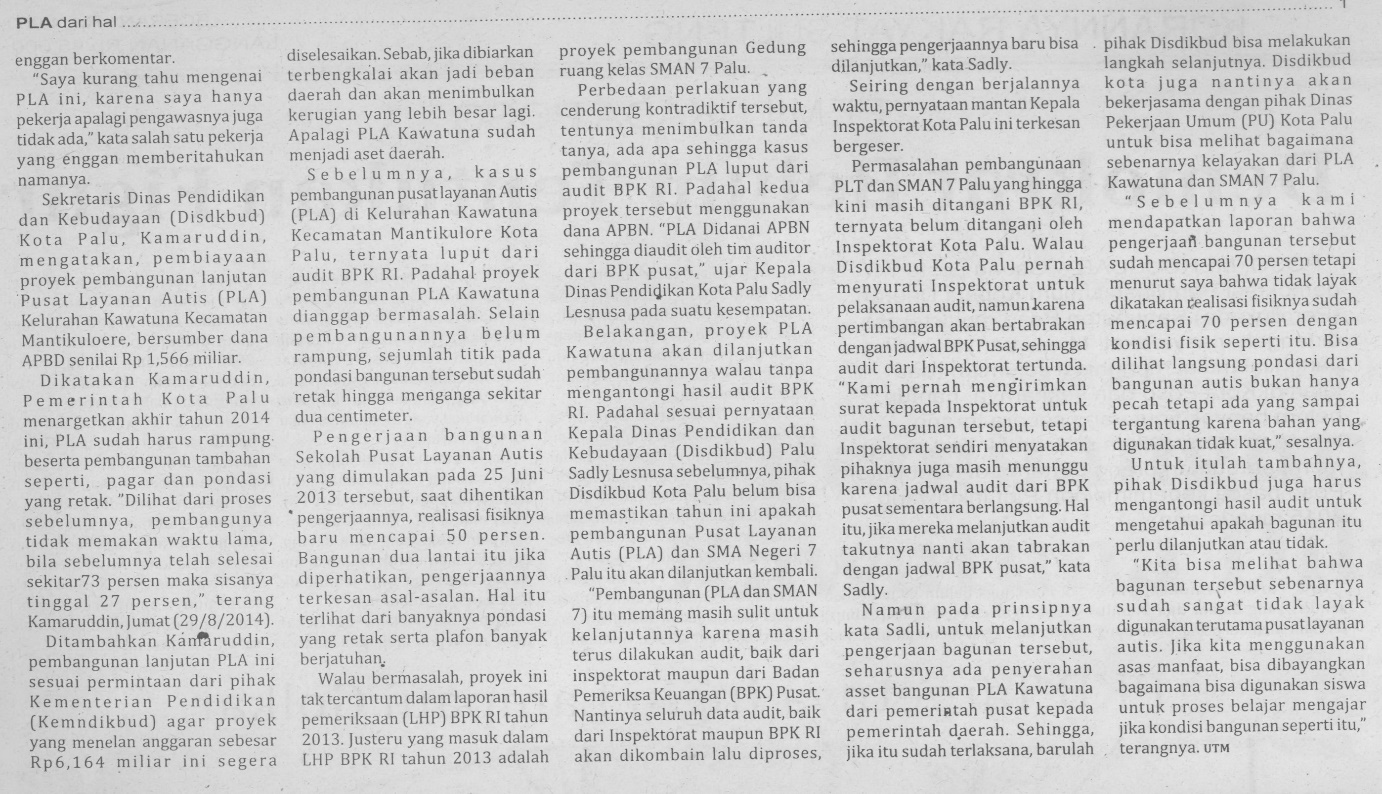 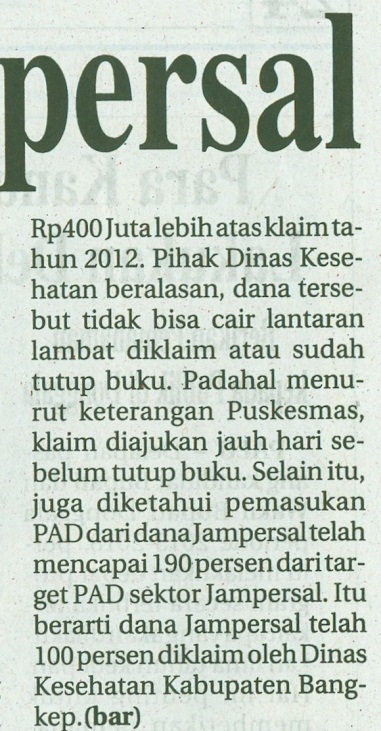 Harian    :MercusuarKasubaudSulteng IHari, tanggal:senin, 01 September 2014KasubaudSulteng IKeterangan:KasubaudSulteng IEntitas:paluKasubaudSulteng I